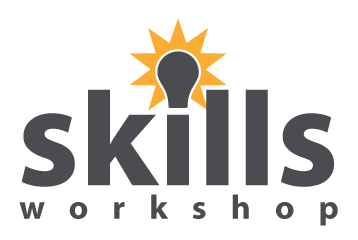 Lisa’s StoryE3-L1 Writing: sentences, paragraphs and commasName ________________   Date ___________My name is Lisa. I’m 38 and I am a student at Sefton Community Learning Service. I have been coming for nearly two months now. I never thought I’d want to go back to college but now I’ve got started there’s loads I want to do. I started off going to a patchwork class but you’d be surprised how much maths there is in patchwork. It was stopping me enjoying the lessons, so my tutor suggested I go on a maths course to help me work out my patchwork patterns. I didn’t like the idea much at first but I promised her I’d give it a go. Going into the maths class I was really nervous but I found out everyone else there felt the same. I met this nice older woman called Donna. She hadn’t been in a classroom since she was 15 but you could see she was really clever. She just got scared by all the numbers and symbols, just like me. In fact, everyone there had had a bad time at school and no-one liked maths. The tutor was great, instead of doing loads of textbook stuff he helped us see how much we use maths in everyday life. Somehow when he talked about going shopping and working out sale discounts the numbers seemed to make more sense. He did give us text books but even they were easier to use than the ones we had at school. He is a good laugh too. He’s got lots of funny stories about when he goes to football training.